超コンパクトで繰り返し精度の高い無線信号伝達式新プローブを発表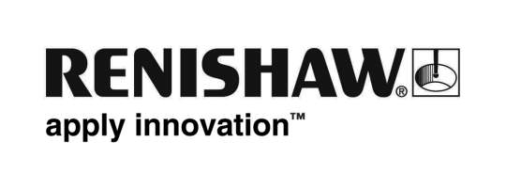 グローバルなエンジニアリングテクノロジー企業であるレニショーは、日本で開かれる JIMTOF 2018 での公式リリースに先駆けて、アメリカ合衆国開催の IMTS およびドイツ開催の AMB にて工作機械用プローブ RMP400 を発表します。この超コンパクトなストレインゲージプローブは、小型の 5 軸工作機械用に設計されており、パーツ計測、形状計測および機械性能の確認に高信頼性・高精度のタッチトリガーソリューションとしての役目を果たします。優れた 3D 性能を実現する RENGAGE™RMP400 が RENGAGE™ プローブの一員として、RMP600、OMP400、OMP600 および MP250 に加わります。RENGAGE™ プローブにはシリコン製の実証済みストレインゲージ技術と超小型エレクトロニクスが融合されており、卓越した 3D 性能とサブミクロンレベルの繰り返し精度を有します。複雑な形状や輪郭の計測に優れる RENGAGE プローブは鋳型・金型やエアロスペースのアプリケーションに最適です。さらに、測定圧力が非常に低く設計されているため、表面や形状に損傷を残しにくくなっており、デリケートなワークの寸法計測に理想的なプローブとなっています。 信頼性の優れた無線信号伝達方式主軸に装着したプローブとインターフェース間の直線見通しを確保できない取付け状況に最適な RMP400 には、周波数ホッピングスペクトラム拡散 (FHSS) 方式の無線通信を採用しています。FHSS 方式は機器同士の干渉や無線通信の断絶を防ぐため、RMP400 は無線通信が集まった環境でも高い信頼性を発揮します。詳細については、アメリカ合衆国シカゴ開催の IMTS（9 月 10 日～15、East Hall のスタンド 135509）、ドイツシュトゥットガルト開催の AMB（9 月 18 日～22 日、hall 7 のスタンド 7A11）または東京開催の JIMTOF（11 月 1 日～6 日、東 7 ホール、スタンド E7139）の弊社ブースまでお越しください。-以上-